ТАВРЕНЬГСКИЙ МУНИЦИПАЛЬНЫЙ ВЕСТНИКОфициальное издание администрации муниципального образования «Тавреньгское» Коношского района Архангельской области№ 3 (32) от 13 ноября 2019 года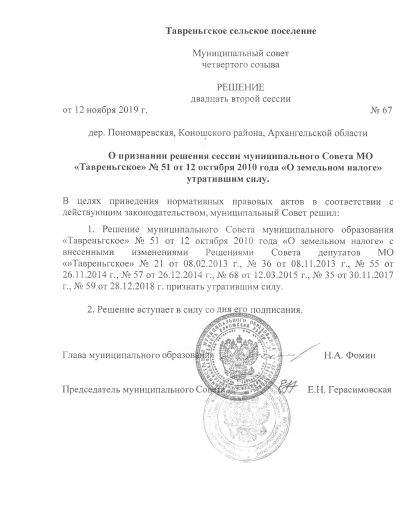 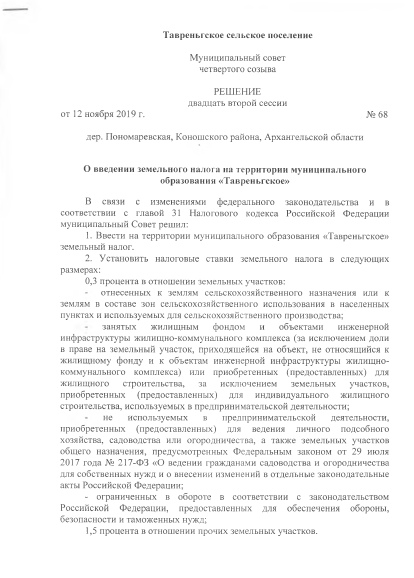 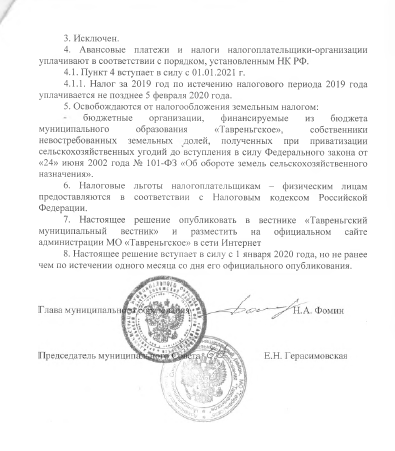 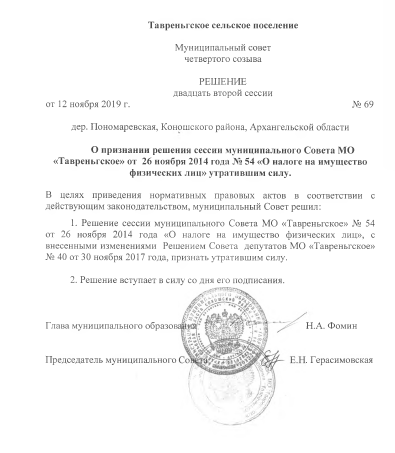 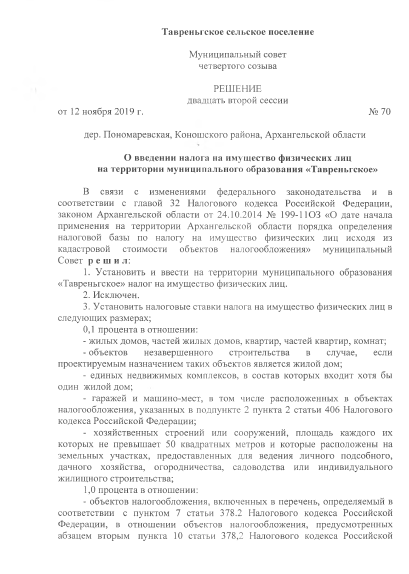 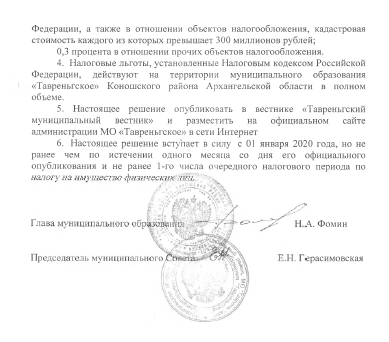 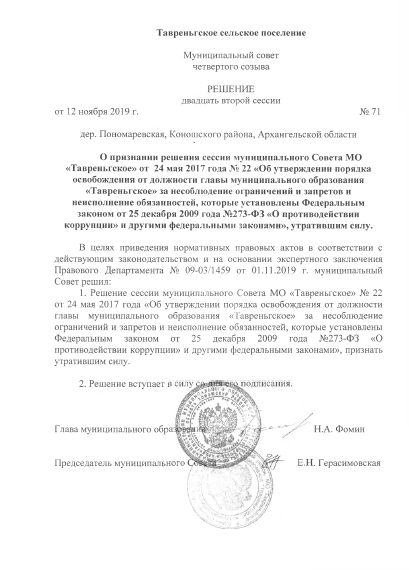 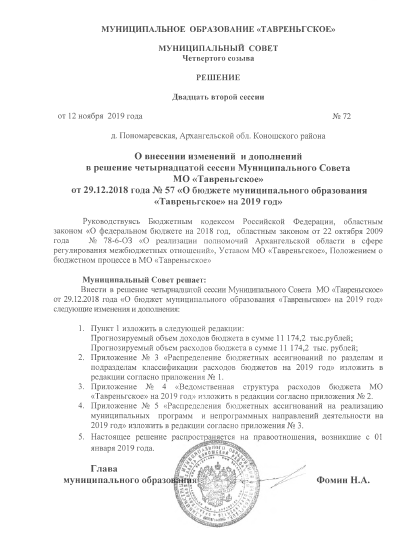 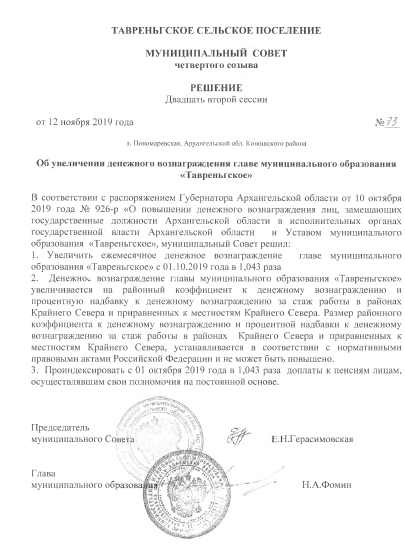 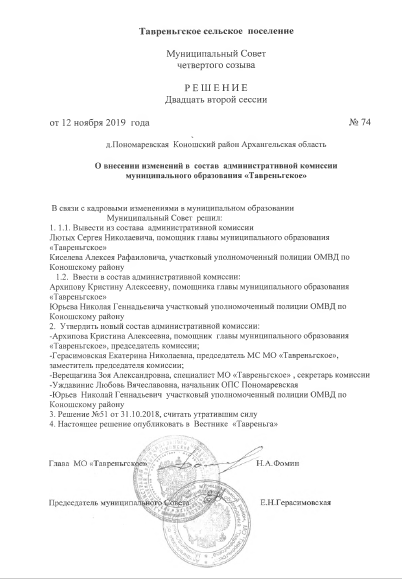 Администрация муниципального образования «Тавреньгское» Коношского  муниципального района Архангельской области. «Тавреньгский муниципальный вестник» № 3 от 13 ноября  2019 года. Ответственный за выпуск: Архипова К.А. Тираж 50 экземпляров.